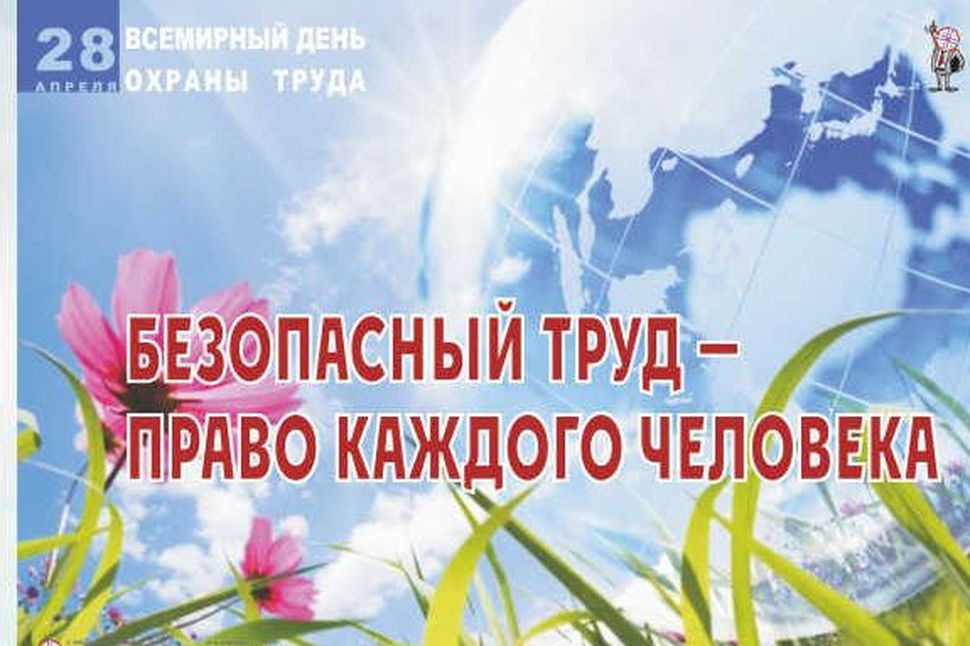 Уважаемые руководители и специалисты по охране труда! Администрация городского округа муниципального образования «город Саянск» приглашаем вас 27 апреля 2023 года в 16.00 часов в Центр народного творчества  (Юбилейный 68) на ежегодное мероприятие, приуроченное к всемирному Дню охраны труда.По завершению мероприятия состоится торжественное награждение победителей городских конкурсов «Лучшая организация по проведению работы в сфере охраны труда по итогам 2022 года», «Лучшая организация по социальному партнерству», конкурса детского рисунка «Охрана труда глазами детей».